高雄醫學大學醫學院運動醫學系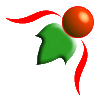 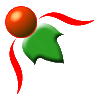 113學年度個人申請入學面試時間表日期：113.05.21（星期二）  面試地點：國際學術研究大樓七樓 共同討論室4 教室B組  121120743614:12-14:24121116942514:12-14:24131112551814:24-14:36131105763614:24-14:36141100951014:36-14:48141117100614:36-14:48中場休息14:48-15:00中場休息14:48-15:00中場休息14:48-15:00151129212115:00-15:12151128672015:00-15:12161115073115:12-15:24161113673215:12-15:24171104753115:24-15:36171106542215:24-15:36面試組別准考證號碼面試時間11104750110:00-10:1211128181510:00-10:1221120230910:12-10:2421133042510:12-10:2431112912210:24-10:3631113112210:24-10:3641108400310:36-10:4841130040910:36-10:48中場休息10:48-13:00中場休息10:48-13:00中場休息10:48-13:0071119662713:00-13:1271118211313:00-13:1281109330413:12-13:2481100010813:12-13:2491102801413:24-13:3691103583113:24-13:36101132420713:36-13:481013:36-13:48中場休息13:48-14:00中場休息13:48-14:00111128052614:00-14:12111126740614:00-14:12